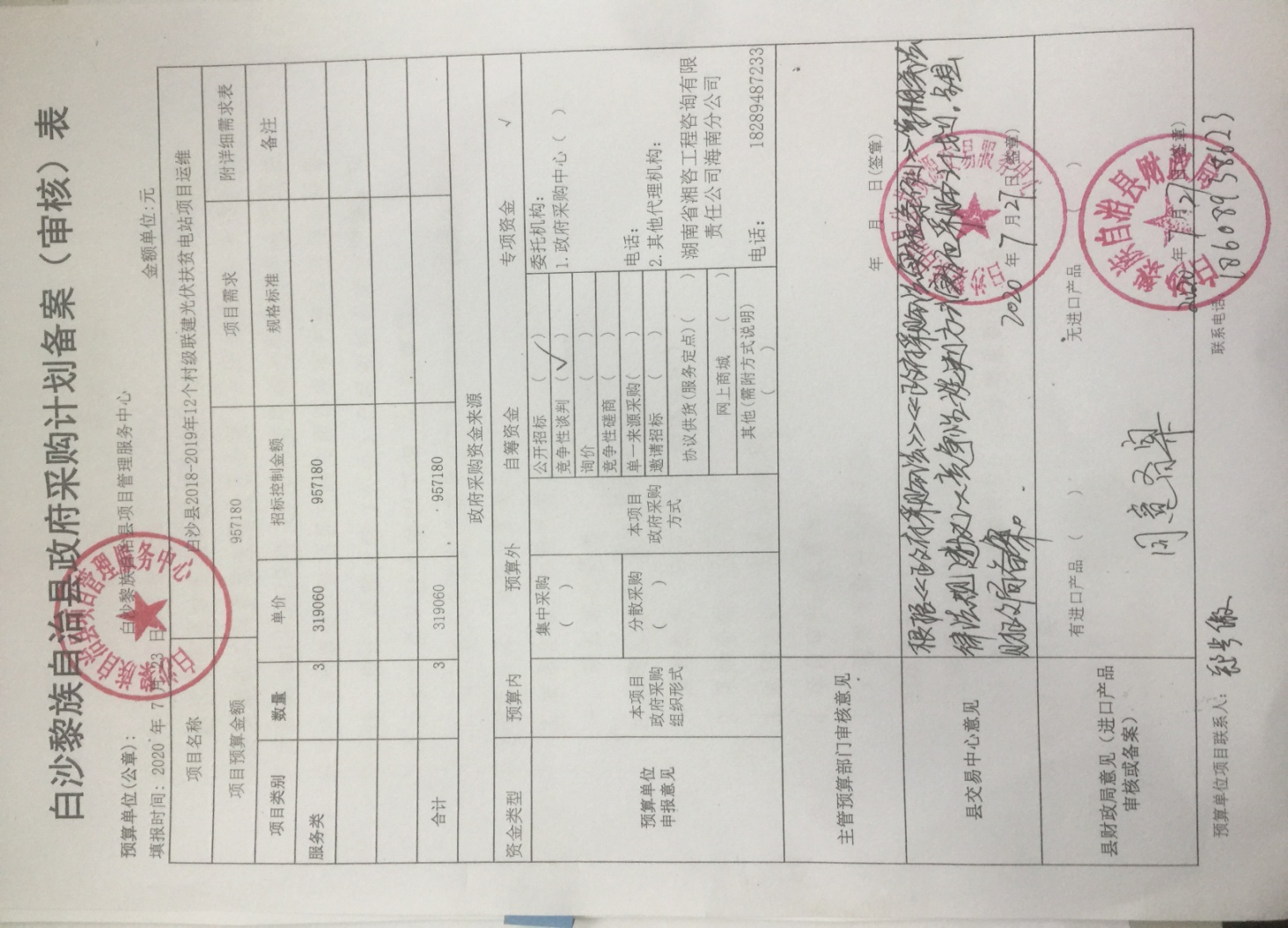 采购需求白沙县2018-2019年12个村级联建光伏扶贫电站项目运维白沙县2018-2019年12个村级联建光伏扶贫电站项目运维白沙县2018-2019年12个村级联建光伏扶贫电站项目运维白沙县2018-2019年12个村级联建光伏扶贫电站项目运维白沙县2018-2019年12个村级联建光伏扶贫电站项目运维白沙县2018-2019年12个村级联建光伏扶贫电站项目运维白沙县2018-2019年12个村级联建光伏扶贫电站项目运维白沙县2018-2019年12个村级联建光伏扶贫电站项目运维白沙县2018-2019年12个村级联建光伏扶贫电站项目运维白沙县2018-2019年12个村级联建光伏扶贫电站项目运维运维费用汇总表运维费用汇总表运维费用汇总表运维费用汇总表运维费用汇总表运维费用汇总表运维费用汇总表运维费用汇总表运维费用汇总表运维费用汇总表序号类别类别类别内容内容内容金额（元）金额（元）备注一人员工资人员工资人员工资运维人员日常检查管理常规项目运维人员日常检查管理常规项目运维人员日常检查管理常规项目3800元/月*3人二清理杂草垃圾清理杂草垃圾清理杂草垃圾收割杂草、清理外运电站周边垃圾收割杂草、清理外运电站周边垃圾收割杂草、清理外运电站周边垃圾12个电站合计费用三设备配件更换设备配件更换设备配件更换电站设备常规配件损耗及更换电站设备常规配件损耗及更换电站设备常规配件损耗及更换12个电站合计费用四工器具校验工器具校验工器具校验电站设备工器具校验电站设备工器具校验电站设备工器具校验12个电站合计费用五专业维护费用专业维护费用专业维护费用专业人员维护费用专业人员维护费用专业人员维护费用详见运维内容明细表六税金税金税金（一+二+三+四+五）×6%（一+二+三+四+五）×6%（一+二+三+四+五）×6%服务类项目税金6%七含税造价金额含税造价金额含税造价金额一+二+三+四+五+六一+二+三+四+五+六一+二+三+四+五+六12个电站年度运维费用八三年运维金额三年运维金额三年运维金额七×3七×3七×3三年运维的费用运维内容明细表运维内容明细表运维内容明细表运维内容明细表运维内容明细表运维内容明细表运维内容明细表运维内容明细表运维内容明细表运维内容明细表（一）白沙县5个村级联建光伏扶贫电站项目专业维护内容及费用（一）白沙县5个村级联建光伏扶贫电站项目专业维护内容及费用（一）白沙县5个村级联建光伏扶贫电站项目专业维护内容及费用（一）白沙县5个村级联建光伏扶贫电站项目专业维护内容及费用（一）白沙县5个村级联建光伏扶贫电站项目专业维护内容及费用（一）白沙县5个村级联建光伏扶贫电站项目专业维护内容及费用（一）白沙县5个村级联建光伏扶贫电站项目专业维护内容及费用（一）白沙县5个村级联建光伏扶贫电站项目专业维护内容及费用（一）白沙县5个村级联建光伏扶贫电站项目专业维护内容及费用（一）白沙县5个村级联建光伏扶贫电站项目专业维护内容及费用设备分类设备分类编号运维内容运维内容运维周期金额（元）金额（元）计算式/备注计算式/备注光伏组件类光伏组件类1光伏组件清洁工作光伏组件清洁工作一年四次光伏组件类光伏组件类2光伏组件巡视检查工作（检查组件破碎、炸裂、背板灼焦、热斑、）光伏组件巡视检查工作（检查组件破碎、炸裂、背板灼焦、热斑、）一月一次光伏组件类光伏组件类3光伏组件热斑仪器测试光伏组件热斑仪器测试一季一次光伏组件类光伏组件类4光伏组件安装的牢固性能、光伏组件间连接电缆的检查及维护光伏组件安装的牢固性能、光伏组件间连接电缆的检查及维护一季一次光伏组件类光伏组件类5光伏组件隐裂测试工作光伏组件隐裂测试工作半年一次光伏组件类光伏组件类6光伏组件、组串开路电压等其它电气性能检查及维护光伏组件、组串开路电压等其它电气性能检查及维护一季一次直流汇流箱/直流汇流柜直流汇流箱/直流汇流柜7直流汇流箱/直流汇流柜外表面损坏、防锈检查及维护直流汇流箱/直流汇流柜外表面损坏、防锈检查及维护半年一次直流汇流箱/直流汇流柜直流汇流箱/直流汇流柜8直流汇流箱/直流汇流柜电气连接洁净和牢固程度检查及维护直流汇流箱/直流汇流柜电气连接洁净和牢固程度检查及维护一季一次直流汇流箱/直流汇流柜直流汇流箱/直流汇流柜9直流汇流箱/直流汇流柜年检、大修直流汇流箱/直流汇流柜年检、大修一年一次逆变器逆变器10逆变器运行状态检查逆变器运行状态检查一周至少两次逆变器逆变器11逆变器不受昆虫或植物侵害检查逆变器不受昆虫或植物侵害检查一季一次逆变器逆变器12逆变器损坏、防锈、洁净及防灰防尘检查及维护逆变器损坏、防锈、洁净及防灰防尘检查及维护半年一次逆变器逆变器13逆变器电气连接的洁净和牢固检查及维护逆变器电气连接的洁净和牢固检查及维护半年一次逆变器逆变器14冷却风机的维护与更换冷却风机的维护与更换一年一次逆变器逆变器15安全功能检查，检查逆变器LCD以及系统的停机功能安全功能检查，检查逆变器LCD以及系统的停机功能半年一次逆变器逆变器16逆变器软件优化、年检及小修逆变器软件优化、年检及小修一年一次交流配电柜交流配电柜17交流配电柜不受昆虫或植物侵害检查交流配电柜不受昆虫或植物侵害检查半年一次交流配电柜交流配电柜18PT柜显示母线电压正确（设备巡视）PT柜显示母线电压正确（设备巡视）一季一次交流配电柜交流配电柜19记录柜后下方避雷器动作次数记录柜后下方避雷器动作次数一月一次交流配电柜交流配电柜20电缆接头位置温度检查电缆接头位置温度检查一年一次交流配电柜交流配电柜21交流配电柜损坏、防锈、洁净防灰防尘检查及维护交流配电柜损坏、防锈、洁净防灰防尘检查及维护一年一次交流配电柜交流配电柜22交流配电柜电气连接的洁净与牢固检查及维护交流配电柜电气连接的洁净与牢固检查及维护一年一次交流配电柜交流配电柜23交流配电柜年检/小修交流配电柜年检/小修一年一次升压变压器升压变压器24变压器巡视检查、高压开关、低压开关检查变压器巡视检查、高压开关、低压开关检查一周两次升压变压器升压变压器25电缆接头、铜排节点温度测试电缆接头、铜排节点温度测试半年一次升压变压器升压变压器26变压器停电维护工作变压器停电维护工作两年一次站用交流柜主控室设备站用交流柜主控室设备27设备及主控室所有保护装置巡视检查设备及主控室所有保护装置巡视检查一天一次站用交流柜主控室设备站用交流柜主控室设备28备用电源自投试验备用电源自投试验半年一次站用交流柜主控室设备站用交流柜主控室设备29UPS不间断设备巡视、蓄电池、远动、通信设备巡视设备巡视UPS不间断设备巡视、蓄电池、远动、通信设备巡视设备巡视一天一次站用交流柜主控室设备站用交流柜主控室设备30蓄电池电池电压数据记录蓄电池电池电压数据记录一季一次站用交流柜主控室设备站用交流柜主控室设备31各保护压板透切位置核对各保护压板透切位置核对一年一次站用交流柜主控室设备站用交流柜主控室设备32各保护装置时间核对各保护装置时间核对一年一次站用交流柜主控室设备站用交流柜主控室设备33各保护装置保护定值核对各保护装置保护定值核对两年一次站用交流柜站用交流柜34电站配电室、逆变器室的设备是否正常，有无异常声音、异味或报警信号、接线端子有无松动等电站配电室、逆变器室的设备是否正常，有无异常声音、异味或报警信号、接线端子有无松动等一周两次站用交流柜站用交流柜35各配电室、设备房环境温湿度正常各配电室、设备房环境温湿度正常一周两次其它其它36电站整体环境检查电站整体环境检查半年一次其它其它37电站有无积水，避免影响电缆工作，甚至引发危险电站有无积水，避免影响电缆工作，甚至引发危险雨雪天气后其它其它38电站接地、防雷检查及维修电站接地、防雷检查及维修一年两次其它其它39电站安保设备检查及维护电站安保设备检查及维护一年一次其它其它40电站发电量数据报表、电站运行状态监测报表电站发电量数据报表、电站运行状态监测报表一天一次其它其它41电站安全保卫巡视电站安全保卫巡视一周一次其它其它42电站消防安全检查电站消防安全检查一月一次其它其它43电站突发事件处理电站突发事件处理事件发生后小计小计（二）白沙县7个村级联建光伏扶贫电站项目专业维护内容及费用（二）白沙县7个村级联建光伏扶贫电站项目专业维护内容及费用（二）白沙县7个村级联建光伏扶贫电站项目专业维护内容及费用（二）白沙县7个村级联建光伏扶贫电站项目专业维护内容及费用（二）白沙县7个村级联建光伏扶贫电站项目专业维护内容及费用（二）白沙县7个村级联建光伏扶贫电站项目专业维护内容及费用（二）白沙县7个村级联建光伏扶贫电站项目专业维护内容及费用（二）白沙县7个村级联建光伏扶贫电站项目专业维护内容及费用（二）白沙县7个村级联建光伏扶贫电站项目专业维护内容及费用（二）白沙县7个村级联建光伏扶贫电站项目专业维护内容及费用设备分类设备分类编号运维内容运维内容运维周期金额（元）金额（元）备注备注光伏组件类光伏组件类1光伏组件清洁工作光伏组件清洁工作一年四次光伏组件类光伏组件类2光伏组件巡视检查工作(检查组件破碎、炸裂、背板灼焦、热斑、)光伏组件巡视检查工作(检查组件破碎、炸裂、背板灼焦、热斑、)一月一次光伏组件类光伏组件类3光伏组件热斑仪器测试光伏组件热斑仪器测试一季一次光伏组件类光伏组件类4光伏组件安装的牢固性能、光伏组件间连接电缆的检查及维护光伏组件安装的牢固性能、光伏组件间连接电缆的检查及维护一季一次光伏组件类光伏组件类5光伏组件隐裂测试工作光伏组件隐裂测试工作半年一次光伏组件类光伏组件类6光伏组件、组串开路电压等其它电气性能检查及维护.光伏组件、组串开路电压等其它电气性能检查及维护.一季一次交流汇流箱/交流汇流柜交流汇流箱/交流汇流柜7交流汇流箱/交流汇流柜外表面损 坏、防锈检查及维护交流汇流箱/交流汇流柜外表面损 坏、防锈检查及维护半年一次交流汇流箱/交流汇流柜交流汇流箱/交流汇流柜8交流汇流箱/交流汇流柜电气连接洁净和牢固程度检查及维护交流汇流箱/交流汇流柜电气连接洁净和牢固程度检查及维护一季一次交流汇流箱/交流汇流柜交流汇流箱/交流汇流柜9交流汇流箱/交流汇流柜年检、大修交流汇流箱/交流汇流柜年检、大修一年一次逆变器逆变器10逆变器运行状态检查逆变器运行状态检查一周至少两逆变器逆变器11逆变器不受昆虫或植物侵害检查逆变器不受昆虫或植物侵害检查一季一次逆变器逆变器12逆变器柜体外表面损坏、防锈检查及维护逆变器柜体外表面损坏、防锈检查及维护半年一次逆变器逆变器13逆变器洁净及防灰检查及维护逆变器洁净及防灰检查及维护半年一次逆变器逆变器14逆变器电气连接的洁净与牢固检查及维护逆变器电气连接的洁净与牢固检查及维护半年一次逆变器逆变器15冷却风机的维护与更换冷却风机的维护与更换一年一次逆变器逆变器16安全功能检查，检查逆变器LCD以及系统的停机功能安全功能检查，检查逆变器LCD以及系统的停机功能半年一次逆变器逆变器17逆变器软件优化逆变器软件优化一年一次逆变器逆变器18逆变器年检/小修逆变器年检/小修一年一次站用交流柜主控室设备站用交流柜主控室设备19设备巡视检查设备巡视检查一天一次站用交流柜主控室设备站用交流柜主控室设备20备用电源自投试验备用电源自投试验半年一次站用交流柜主控室设备站用交流柜主控室设备21主控室所有保护装置巡视主控室所有保护装置巡视一天一次站用交流柜主控室设备站用交流柜主控室设备22蓄电池设备巡视蓄电池设备巡视一天一次站用交流柜主控室设备站用交流柜主控室设备23UPS不间断设备巡视UPS不间断设备巡视一天一次站用交流柜站用交流柜24电站配电室、逆变器室的设备是否正常，有无异常声音、异味或报警信号、接线端子有无松动等电站配电室、逆变器室的设备是否正常，有无异常声音、异味或报警信号、接线端子有无松动等一周两次站用交流柜站用交流柜25各配电室、设备房环境温湿度正常各配电室、设备房环境温湿度正常一周两次其它其它26电站整体环境检查电站整体环境检查半年一次其它其它27电站有无积水，避免影响电缆工作，甚至引发危险电站有无积水，避免影响电缆工作，甚至引发危险雨雪天气后其它其它28电站接地、防雷检查及维修电站接地、防雷检查及维修一年两次其它其它29电站安保设备检查及维护电站安保设备检查及维护一年一次其它其它30电站发电量数据报表、电站运行状态监测报表电站发电量数据报表、电站运行状态监测报表一天一次其它其它31电站安全保卫巡视电站安全保卫巡视一周一次其它其它32电站消防安全检查电站消防安全检查一月一次其它其它33电站突发事件处理电站突发事件处理事件发生后小计小计合计合计白沙县12个电站项目专业维护费用白沙县12个电站项目专业维护费用